奥士康精密电路（惠州）有限公司诚聘：
日语业务助理  1  人
我们的要求：
1、大专或以上学历，日语二级，听说读写流利，日语专业优先；
2、具有良好的沟通能力和一定的抗压能力：
 3、日语口语及翻译能力强，有PCB行业经验者优先。
晋升空间：业务助理—业务员—高级业务员—业务经理—总监。
薪资福利：
1.办公室职员实施大小周工作制，每周正班工作40小时，超出部份工时经批准按劳动法计算。
2.   试用期3个月。工作满试用期后，由次月1日起享有绩效评比资格，绩效奖金额视公司业绩0-1000元（不含科长级以上岗位）不等。
3.   年终奖：工作满一年享有年终奖（视公司经营效益而定）
三、其他福利：
1.   全勤奖：150元。
2.   工龄奖：每工作满一年增加100元（500元封顶）
3.   春节车费补贴：300元
4.   教育津贴：职员工子女在惠州市就读幼儿园、小学、初中每学期津贴1000元/人
5.   公司按劳动法给全体员工购买五险/一金、享有法定节假日11天及其他带薪假期；
6.   公司免费提供膳食及配套餐具，有洗碗机免费为员工清洗碗筷；
7.   每月为员工提供一份水果与一箱饮料；
8.   舒适的住宿环境，按级别享受房补。有独立的阳台与卫生间，每个宿舍均配；电视与空调，为合法夫妻提供免费夫妻房。
9.   公司成立洗衣中心，免费为全体员工清洗衣服、被子及床上用品；
10. 每月为女性员工免费发放女性生活用品；
11. 每年夏季发放清凉饮料、每月提供饮用水津贴（夏：30元/月，冬：15元/月）
12. 设立“员工之家”活动室、培训室、篮球场、健身房及图书室，不定期举行各种文体娱乐活动；
 13. 公司注重员工的长远发展与职业规划，为每个员工提供良好的职业发展空间，优先从内部选拔管理人员；
 14. 花园式的办公环境，常年有空调的无尘车间，干净卫生、无毒无害、安全舒适。
四、联系方式：
1.   联系电话：18127720366 (人力资源部段先生）      
2.通讯地址:广东省惠州市惠阳区新墟镇长布村奥士康科技园
3.   电子邮件:hr@askpcb.com             
4.公司官网:www.askpcb.com
乘车指引：
1.   深圳方向：沙井车站乘坐868到龙岗双龙地铁站，乘‘深圳-惠州/陈江’车到新墟路口下车，转乘333路、666路、999路公交车到汇通路口下车； 罗湖人才-深圳火车站-侨设客运站-陈江方向的大巴车到新墟车站下车，转乘1路车到汇通路口下车，T字型路口直走300米转右即到
2. 惠州/陈江方向：在惠州南线乘999路(淡水方向)/陈江商业街乘999路，333路直接到汇通路口下车；惠州火车站乘坐208路到新圩路口，转乘333/666/999路车到汇通路口下车，T字型路口直走300米转右即到；
3.   东莞方向：乘车至樟木头镇振通车站，再转乘K12到汇通路口下车，T字型路口直走300米转右即到；
4.   淡水（惠阳）方向：在淡水立交桥/汽车站坐333路、666路、999路、K12到汇通路口下车，过马路直走300米转右即到；
5.   广州方向：广州各大汽车客运站乘坐往淡水方向的大巴，到新墟汇通路口下车，T字型路口直走300米。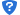 